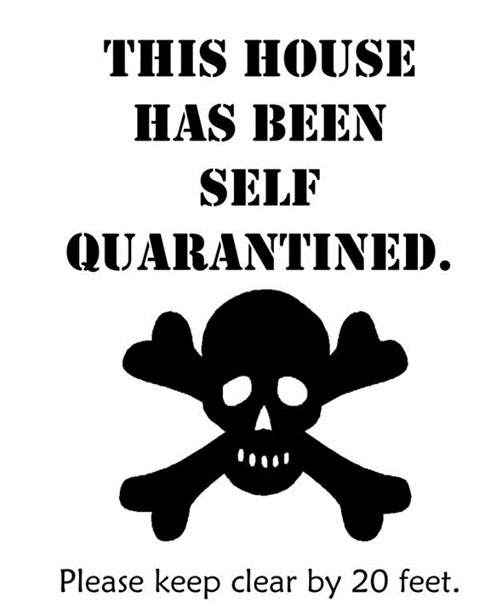 Please call to communicate!________________________